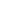 Wilt u meer teams opgeven? Gebruik dan een tweede formulier of geef uw teams per e-mail door.
Stuur dit inschrijfformulier naar: schoolhandbal@hvzaanstreek.nlMeer info: www.hvzaanstreek.nl/schoolhandbal/ Veld en kantine 'Het VerZetje'
Sportpark Jagersveld 
Dr. H.G. Scholtenstraat 16
1509 AR ZaandamSchoolgegevensSchoolgegevensSchoolgegevens
Naam school
Adres 
Postcode + plaats
Contactpersoon
E-mailTeam 1Team 1Team 1Team 1Team 1*Groep 8-teams kunnen helaas niet gemengd.
Minimaal 7 spelers.*Groep 8-teams kunnen helaas niet gemengd.
Minimaal 7 spelers.Klas*Groep 8-teams kunnen helaas niet gemengd.
Minimaal 7 spelers.Aantal spelersAantal spelersCoach/captainCoach/captainTeam 2Team 2Team 2Team 2Team 2*Groep 8-teams kunnen helaas niet gemengd.
Minimaal 7 spelers.*Groep 8-teams kunnen helaas niet gemengd.
Minimaal 7 spelers.Klas*Groep 8-teams kunnen helaas niet gemengd.
Minimaal 7 spelers.Aantal spelersAantal spelersCoach/captainCoach/captainTeam 3Team 3Team 3Team 3Team 3*Groep 8-teams kunnen helaas niet gemengd.
Minimaal 7 spelers.*Groep 8-teams kunnen helaas niet gemengd.
Minimaal 7 spelers.Klas*Groep 8-teams kunnen helaas niet gemengd.
Minimaal 7 spelers.Aantal spelersAantal spelersCoach/captainCoach/captainTeam 4Team 4Team 4Team 4Team 4*Groep 8-teams kunnen helaas niet gemengd.
Minimaal 7 spelers.*Groep 8-teams kunnen helaas niet gemengd.
Minimaal 7 spelers.Klas*Groep 8-teams kunnen helaas niet gemengd.
Minimaal 7 spelers.Aantal spelersAantal spelersCoach/captainCoach/captainOpmerkingen